Vielen Dank, dass du dir unsere Anschreiben-Vorlage heruntergeladen hast! Es handelt sich hierbei um einen Mustertext, welchen du, um ihn zu verwenden, individualisieren und inhaltlich anpassen solltest.Lösche dazu diese Seite aus diesem Dokument und ergänze das Anschreiben mit deinen persönlichen Informationen. Die Seite kannst du ganz einfach löschen, indem du alle Inhalte auf dieser Seite markierst und die Entfernen-Taste („Entf“) drückst.Wenn du dir beim Erstellen deines Anschreibens unsicher bist und inhaltliche Unterstützung brauchst, empfehlen wir dir den kostenlosen Bewerbungsgenerator von bewerbung2go. Dieser bietet dir einige Hilfestellungen und Designoptionen, mit denen du deine individuelle Bewerbung erstellen kannst: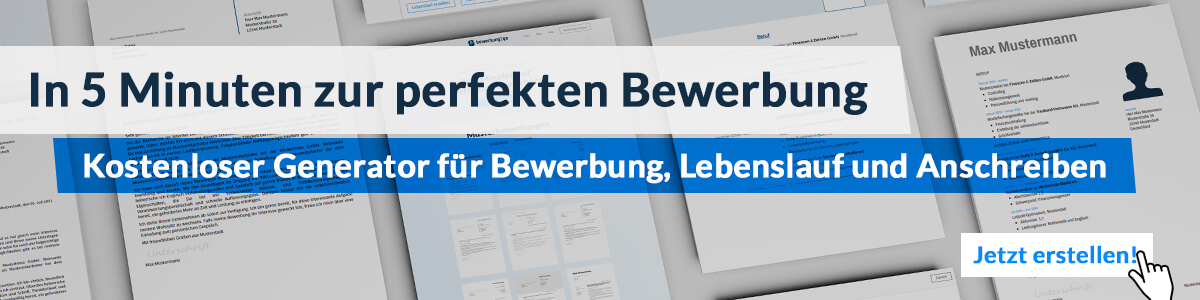 Hier entlang zum kostenlosen Bewerbungsgenerator von bewerbung2goMax MustermannMusterstraße 12312345 Musterstadtmax@mustermann.de0171 23456789Arbeitgeber GmbHName NachnameStraße 12312345 MusterstadtMusterstadt, 11.10.2022 Bewerbung um eine Ausbildung zum Polizeivollzugsbeamten- Laufbahnabschnitt IKennnummer 123456Sehr geehrte Damen und Herren,aktuell befinde ich mich auf der Suche nach einer Berufsausbildung, die meine persönlichen Interessen und Vorlieben widerspiegelt und durch deren erfolgreichen Abschluss ich einen soliden Grundstein für meine berufliche Zukunft legen kann. Daher habe ich mich nach umfangreicher Recherche für eine Ausbildung zum Polizeivollzugsbeamten entschieden, welche, mir sehr gute Karrieremöglichkeiten und ein umfangreiches Tätigkeitsfeld bieten kann. Im Folgenden möchte ich mich daher kurz vorstellen.Ich besuche zurzeit die Musterschule und werde diese voraussichtlich im Frühjahr 2018 mit der allgemeinen Hochschulreife abschließen. Mathematik sowie Deutsch, Englisch und Sport zählen dabei zu meinen stärksten Fächern, was durch meine konstant guten bis sehr guten Noten bestätigt wird. Die spannenden und vielseitigen Aufgaben, welche der Polizeiberuf mit sich bringt interessieren mich sehr, ebenso wie der Kontakt zu Menschen und die darauf folgenden Verwaltungsarbeiten.Auf persönlicher Ebene zeichnen mich ein ausgeprägter Gerechtigkeitssinn sowie eine hohe Lern- und Leistungsbereitschaft aus. Hinzu kommt meine schnelle Auffassungsgabe ebenso wie meine gute körperliche und geistige Fitness. Auch das Arbeiten im Schichtdienst sehe ich als einen wertvollen Beitrag zu einer abwechslungsreichen Tätigkeit an und nicht als Belastung.Hoch motiviert stehe ich zum 01.08.2018 für die Ausbildung zum Polizeivollzugsbeamten zur Verfügung. Gerne überzeuge ich Sie im Rahmen des Auswahlverfahrens von mir und meinen Fähigkeiten. Vielen Dank für die Sichtung meiner Unterlagen. Ich freue mich darauf, von Ihnen zu hören.
Mit freundlichen Grüßen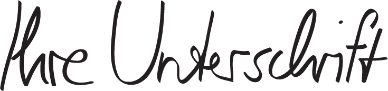 Max Mustermann